ВОПРОС: Что делать, если работодатель указал неправильную информацию в электронной трудовой книжке?ОТВЕТ: В этом случае работнику следует обратиться с письменным заявлением к работодателю, который обязан исправить или дополнить сведения о трудовой деятельности и представить их в Пенсионный фонд Российской Федерации.Правовое обоснованиеСогласно ч. 6 ст. 66.1 ТК РФ в случае выявления работником неверной или неполной информации в сведениях о трудовой деятельности, представленных работодателем для хранения в информационных ресурсах Пенсионного фонда Российской Федерации, работодатель по письменному заявлению работника обязан исправить или дополнить сведения о трудовой деятельности и представить их в порядке, установленном законодательством Российской Федерации об индивидуальном (персонифицированном) учете в системе обязательного пенсионного страхования, для хранения в информационных ресурсах Пенсионного фонда Российской Федерации. 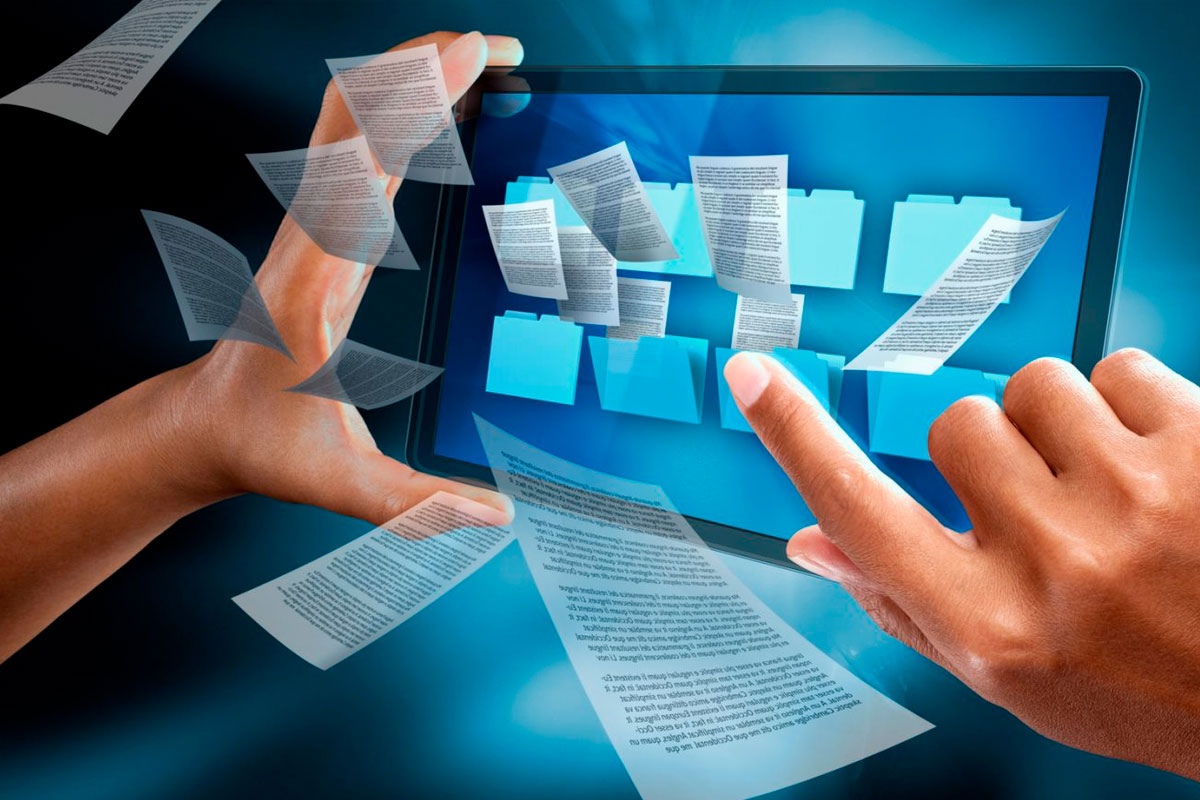 